Fractions of Amounts: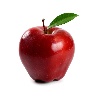 Example: Show 16 pieces of fruit where – ¾ is made up of apples and the rest is made up of oranges. Look at the denominator (4) and divide - 16 ÷ 4 = 4You have now found ¼ = 4Look at the numerator (3) and multiply by ¼ = 4 – 3 x 4 = 12Your answer to ¾ of 16 = 12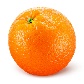 Task:Show 16 pieces of fruit where: ¼ is made up of applesThe rest is made up of orangesShow 18 pieces of vegetables where:1/6 is made up of carrotsThe rest is made up of onionsShow 25 chocolate bars where:1/5 is made up of white chocolate1/5 is made up of dark chocolateThe rest is made up of milk chocolateShow 42 pieces of fruit where:¾ is made up of applesThe rest is made up of orangesShow 30 pieces of vegetables where:2/6 is made up of carrotsThe rest is made up of onionsShow 49 chocolate bars where:2/7 is made up of white chocolate3/7 is made up of dark chocolateThe rest is made up of milk chocolate